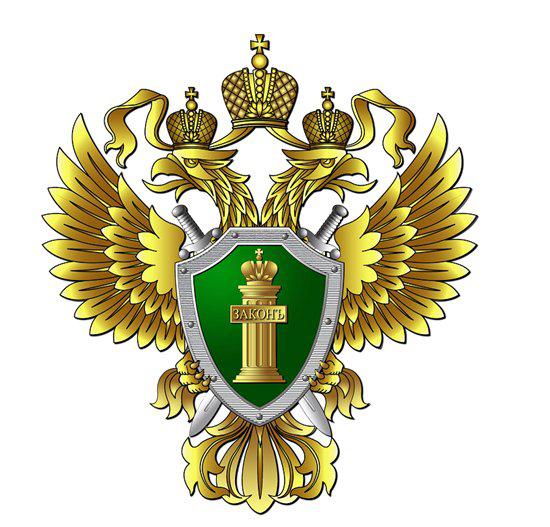 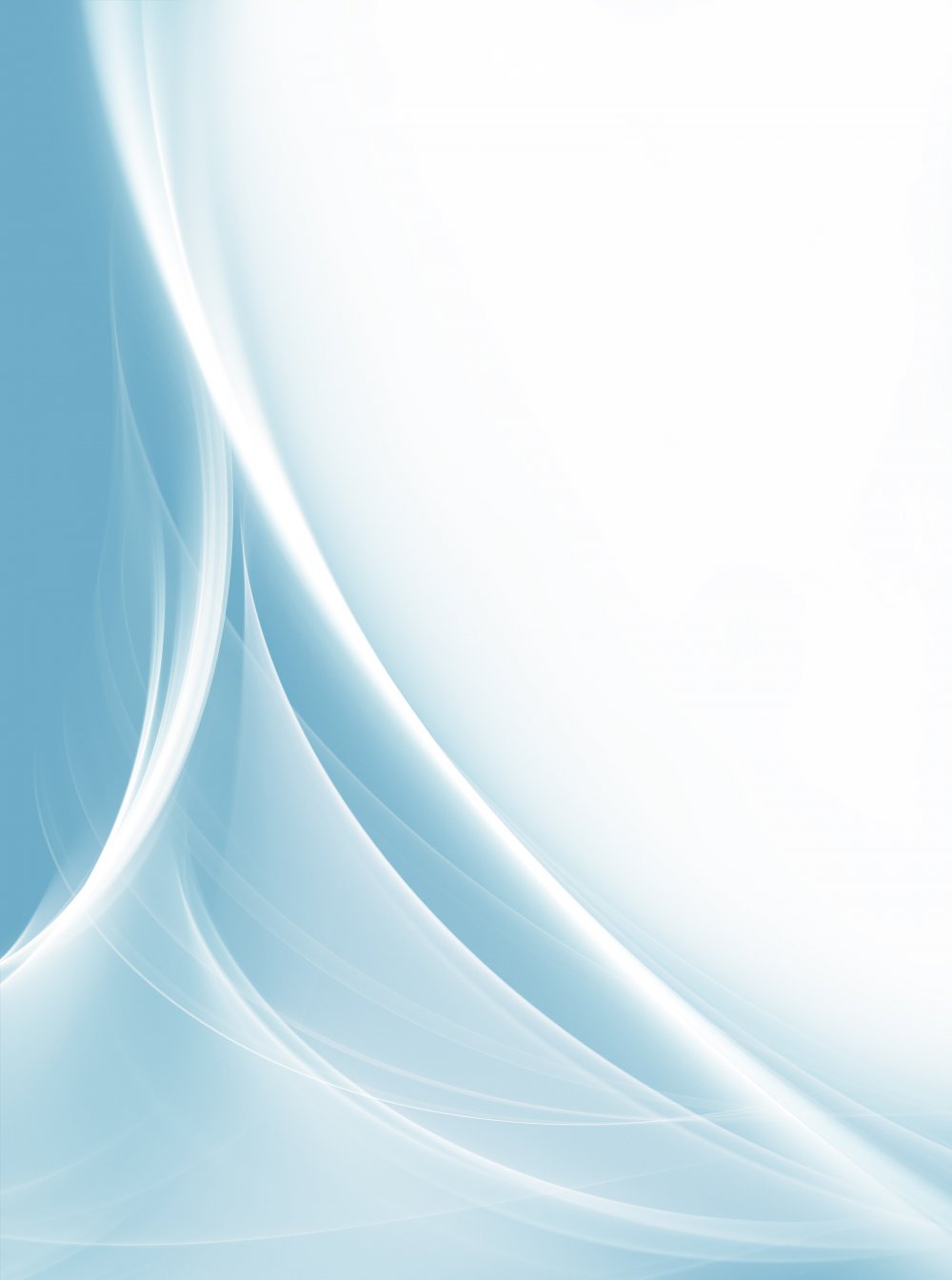 Оренбургская транспортная прокуратура информируетОдним из распространенных видов преступлений является мошенничество, то есть хищение чужого имущества путем обмана или злоупотребления доверием, в том числе совершенное дистанционным способом с использованием информационно-коммуникационных технологий. Данный вид мошенничества совершается, как правило, без физического контакта с потерпевшим.Самым распространенным видом хищения в сфере использования информационно-коммуникационных технологий является телефонное мошенничество. Как правило, от имени сотрудников банков России мошенники сообщают потерпевшему о несанкционированных списаниях денежных средств с банковских карт или сообщают о необходимой блокировке банковской карты. После чего, мошенники, войдя в доверие, просят предоставить определенные данные карты владельца или сообщить смс-код, поступивший на его телефон. Впоследствии происходит списание денежных средств с банковского счета. Нужно помнить, что сотрудники банка при общении с клиентом банка никогда не просят сообщить ему реквизиты банковской карты.Зачастую мошенники могут представиться сотрудниками полиции и сообщают о том, что близкие родственники задержаны за совершение преступления либо стали виновниками дорожно-транспортного происшествия, в результате которого погибли люди. Для того, чтобы родственник избежал наказания мошенник предлагает заплатить определенную сумму денег. В последнее время участились случаи, когда за денежными средствами приезжают курьеры, либо мошенники просят перевести денежные средства через платежный терминал.Довольно распространенным способом мошенничества на сегодняшний день является мошенничество в социальных сетях. В данном случае мошенники, с помощью взлома персональной страницы в социальных сетях, обращаются от лица потерпевшего с просьбой о помощи, а именно о переводе денежных средств на банковский счет, либо просят реквизиты карт, чтобы перевести деньги.Мошенничество через «Интернет-магазин» - еще один способ обмана. Преступники берут с будущей жертвы предоплату или полную сумму за определенный товар, но не исполняют своих обязательств. Благодаря фальшивым интернет-сайтам, мошенники собирают реквизиты банковских карт потерпевших и далее используют для операций по обналичиванию денежных средств.